J E D Á L N Y   L Í S T O K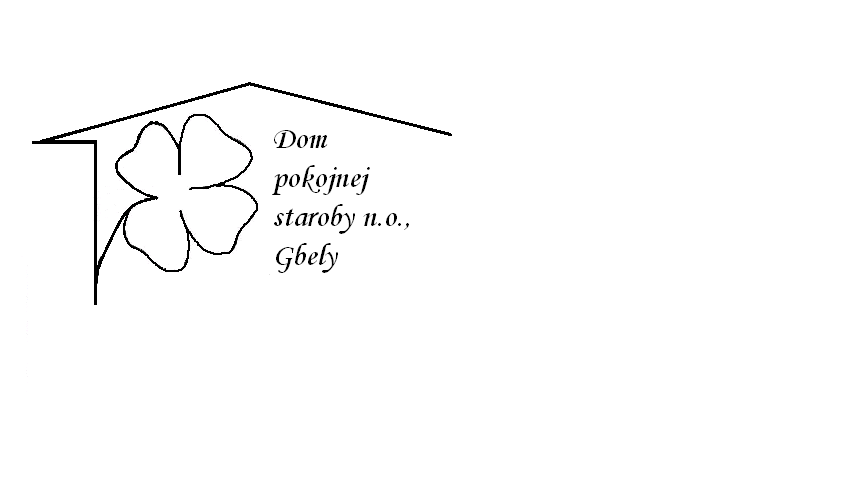 Od  22.3.2021     do  27.3.2021  Pondelok   22.3.:   polievka- Brokolicová  1,Zbojnícke rezance ,vretienka  1,3Utorok        23.3.:   polievka- Fazuľková  1,Vyprážaný rezeň so syrom , varené zemiaky šalát 1,3,7Streda        24.3:    polievka-Údená s ryžou  3Údené stehno varené ,chrenová omáčka, knedľa kysnutá 1,3,7Štvrtok        25.3:    polievka- Slepačia s niťovkami 1,3 Pečené kuracie stehno ,dusená ryža ,kompót  Piatok        26.3.:   polievka  - Zeleninová s drobkami  1,3Zemiakový prívarok, varené vajce ,chlieb   1,3,7Kolektív zamestnancov Domu pokojnej staroby n.o., Gbely Vám praje ,,Dobrú chuť!“.Obedy sa prihlasujú do 13. hod.Zmena jedál vyhradená.Alergény:1-obilniny, 2-kôrovce, 3-vajcia, 4-ryby, 5-arašidy, 6-sojové zrná, 7-mlieko, 8-orechy, 9-zeler, 10- horčica, 11-sezamové semená, 12-kysličník siričitý a siričitany